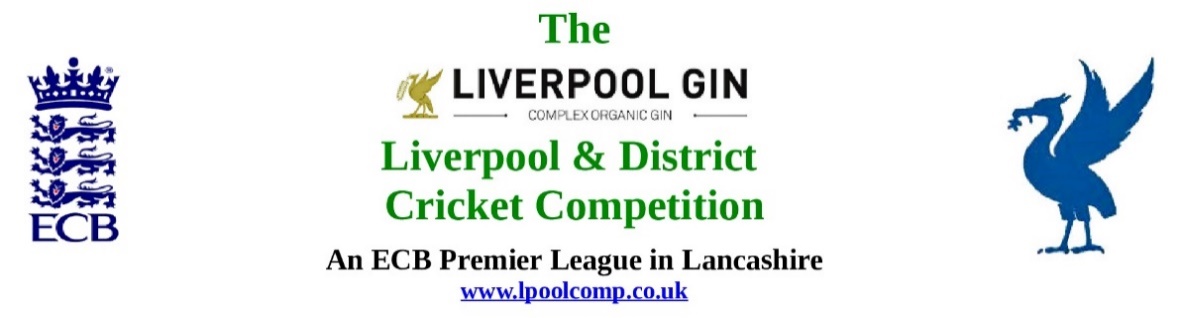 M/C Meeting held at Bootle CC on Tuesday 27th August 2019 at 1.00pmAgenda itemRecorded Minutes1.Apologies:1.00pmApologies Paul Bate (W&G sub-Co Chair); Neil Crew (JL sub-Co Chair);Seven  M/C officials were present: Eric Hadfield EH (President); John Williams JW (Chair); Chris Weston CW (Sec); Peter Fleetwood PF (Treas); Rob Durand RD (1st & 2nd XI Fixture Secretary; Registration Secretary; Cups sub-Co Chair);); Eddie Shiff ES (Third XIs sub-Co Chair); Jim Hathaway JH (Club & Ground Chair)2.Minutes:Minutes of previous meeting:The minutes from the meeting 29/07/2019 had been circulated Signing of previous Minutes:Action Point Items from previous meeting:Were considered, see belowMatters arising from previous meeting:Were considered3.Chairman's RemarksDerrick Ainscough Leigh CC rang JW.(see 5.2)Welcome: This was brief and to the point.SGM outcomeThe SGM had gone about as well as it could have gone, there had been a lot of positive feedback. The Tom Evans piece in the Echo had been fair. Regional Club Consultation meetings 2019A name, locations and dates were needed. Liverpool Competition Open Forums (LCOFs) was agreed.There would be four LCOFs roughly N/S/E/WThe discussions would be all steered and consider as a base line:What do players in the L&DCC want?What match formats are wanted?How do we address the lack of players?How do we address player retention?How do we address the lack of umpires?Etc.National KO Club T40 2020 L&DCC entries M/C had all been provided with hard copies of the relevant data. After discussion it was agreed that L&DCC entries in 2020 as a transitional year to the new entry format going forward, would reflect loyalty of entries 2015-2019. The 7 clubs with 5 entries 2015-2019 would be entered in 2020 CW was to post on this.Leaving:Female member of M/C going forwardIt had been agreed that PBa would remain as Chair of the Women’s and Girls sub-Committee and to attend M/C meeting. This sub-Committee would elect a second and female representative who would also attend M/C meetings to provide an independent and female perspective to all M/C business. Promotion / Relegation 2019M/C had hard copies of the L&DCC promotion criteria and the S&D ACL Prem division Table as at Monday 27th August. Birkenhead St Mary’s CC were top with Merseyside Commonwealth CC second.JH had this in hand in terms of the club inspectionsEnd of Season Presentations 2019Based on feedback from the club survey we had agreed to give out trophies to teams at the end of the season ready for club presentation ceremonies. There would be a formal pitch presentation and photographs only for the Premier Division.ECB End of Season data 2019These ECB requirements had already been distributed to M/C being contained in 2019’s Update. They were needed by ECB in October being the Season Pitch  Markings by umpires and Pitch Markings from premier division away teams and the SoC i.e. Fair Play results plus a record of all the Disciplinary Offences (as Levels 1-4 this year last year has been Levels 3 and 4 only). Changes to L&DCC Eligibility of Players 2020M/C had a hard copy of the ECB Cup eligibility regulations introduced in 2019. It was suggested we that we brought the L&DCC regulations into line with these for 2020. At the very least we needed to scrap Cat 3 (Exempts) as this Category had now gone, it was either Cat 1 based on >36 months England/Wales residence or Cat 3 having less than 36 months residence. One Cat 3 player was still permitted, the suggestion was to be put into the AGM running file for AGM 2020 proposals.4.Hon Treasurer’s ReportFigures of Account August:Were given and discussedIncome and expenditure:Were discussed. PF NotesForecasting steer for 2018/2019Figure were given and discussed.:Cricket BallsPF had tried hard to speak to Readers without success. PF had sent an invoice for 2019 sponsorship as per the sponsorship agreement. We needed to do a fair “balance-off” with Rainford CC balls as JW had used some from there on L&DCC business.5.0.sub-Committees:Sub Committees are “agenderised” in M/C meetings in alphabetic, monthly rolling order.Cup Competitions sub-Committee:Mapping of Dates for the Ray Digman and Echo Cup Finals.SUNDAY 1st  SEPTEMBERNantwich v Ormskirk in National KOSUNDAY 8th  SEPTEMBERAinsdale v Ormskirk in Ray Digman semi-final Chester Boughton Hall v New Brighton in Cheshire Cup semi-finalThese games are FIXED. If the reserve date of 8th September is required for the Nantwich v Ormskirk game, Ormskirk will need to put out two teams on that day. SUNDAY 15th  SEPTEMBERIf Ormskirk lose to Nantwich – they are available to playIf Ainsdale beat Ormskirk – they are available to play Formby available to playFIXED    Ray Digman Final to be played on 15 September if any one of the two factors listed above apply. Cheshire cup Final is scheduled for this day – if CBH beat New BrightonTravelling day for Ormskirk to National final – if they beat NorthwichIf the Ray Digman Final cannot be played and CBH lose to New Brighton then it is FIXED that the Echo Cup Final (between Formby and CBH) will be played on 15th  September.SUNDAY 22nd  SEPTEMBERThis Sunday is now FIXED for the Ray Digman Cup if it is not able to be played on 15 September SATURDAY 28th /SUNDAY 29th  SEPTEMBERThese dates are now FIXED for the Echo Cup Final (T20) if it is not able to be played any earlier. L&DCC Management Committee27 August 2019Staffing of Finals recapDigman                   JW/PF	 tbc         tbc			 Echo		tbc            tbc    at Formby v Chester Broughton Hall Embee		RD/ES	01/09  at FormbyLeddy 		ES 	15/09 at OrmskirkTittershill 	RD	15/09 at WavertreeTyler		EH	08/09 at Liverpool v N le WRD needed one more, pink Tiflex for the Embee, having been given only one.1st XI Ray Digman Cup1st XI Ray Tyler Shield/Cup:NatWest ECB T20:Echo Cup:2nd XI Chester Cup:2nd XI Tittershill Shield/Cup:Chrysalis Cup 2nd XI T20:Mike Leddy Cup 3rd XI T40:Embee Cup 3rd XI T20Disciplinary sub-Committee:Sub-Co Report Leigh CC Disciplinary Was discussed.Spring ViewWas discussedPrestatyn v Northop Hall 25/08/19 over rates point deductionWas discussed. It was decided that Prestatyn were to get one point back “because of the bails problem”EH would notify themShort pitched deliveriesM/C felt that we should review 8.3.2 P 60, allowing two such deliveries per over in the L&DCC needed reviewing, it should be only one. This would be put in the running file for  AGM 2020Junior League sub-Committee:Sub-Co ReportJW/RD/Neil Crew were writing a 2019 “wrap up”.Third XIs sub-Committee:Sub-Co ReportA letter of complaint against the behaviour of some of the players from the in the 3rd XI structure had been received. This was discussed and referred to the Disciplinary sub Committee.Women’s and Girls sub-Committee:Sub-Co reportBootle had won the Women’s League on run rate 25/08/19 at Liverpool, M/C unanimously congratulated PBa on a job well done, his report was sensational, the progress made this year was outstanding. There were 150 +  in the system from a zero base-line start. There was even, for some players, a transition to hard ball cricket, something that the county-wide LCF structure was struggling to deliver.Club and Ground sub-Committee:Sub-Co reportJH reported that all was in order. JH was pulling everything together ready to be sent off to the ECB after the season closed.C&G inspectionsThese were complete apart from one needed for promotion 2019.6.First and Second XI Leagues:RDThese were coming to their close, it was very close in some divisions e.g. promotion from 1st XI Division 1.         7.Registration Sec's Report:Registrations Report:These, as per normal post 31/07/19, were now for 3rd XI players only.8.Management Committee CompetitionsMCC 2019: 06/08/19This had been well done. David Lees had been very complimentary.Age Group Games U12/14/18/21/All Age:12s and 14s had gone really well. Report to follow from JW. U12s had won the LCF title in spite of rain.The U18s had lost to the Bolton CL on DL in the rain.A Comp XI had played Wallasey CC on Friday 27th. Proceeds were in aid of Opening Up.ECB/LCF U19sT20 2019:There was no report as such, the Final had been Rochdale v Longridge, Rochdale were all out for 18.The tournament was seemingly not well run. Common sense was not being used over later fixture. JW had written a letter of complaint to LCF. It was impossible to get from Liverpool/Formby to Blackpool/Longridge in time for an evening T20 in August.  Blackpool should have played Longridge and Formby should have played Liverpool instead of forcing a draw-driven split and having a pair of conceded games. Surprisingly the “neutral” ground chosen was Garstang CC.Brighton/Sussex touring side 2019:ReportThis had gone well.PoM AugustThis was not applicable this month as PoM encompassed Sept as well. 9.Hon Secretary’s Report:Cricket SurveyCW had circulated this to all clubs. Two Circles StatsCW had circulated these too. They showed quantitatively that it had rained more in 2019 than in 2018.10.      Website mattersGud Design for 2019:Were still ongoing.Play-CricketThere was no report.11.LCF/ECB Issues:LCF UpdateSee 9.1 ECB UpdateSee 9.212.A.O.B.Club Hygiene  The hygiene at a club was discussed after complaints had been made. JW intended to discuss this with their Chair.13.Date of Next Meeting